В рамках профориентации ученики 5 класса подготовили рассказ о профессиях своих родителей. Поделились кем сами хоят стать в будущем. Ведь проблема выбора профессии стоит всегда, а сейчас она становиться особо актуальна в связи с изменениями происходящими в нашем обществе, нужно задумаваться зарания о своём будущем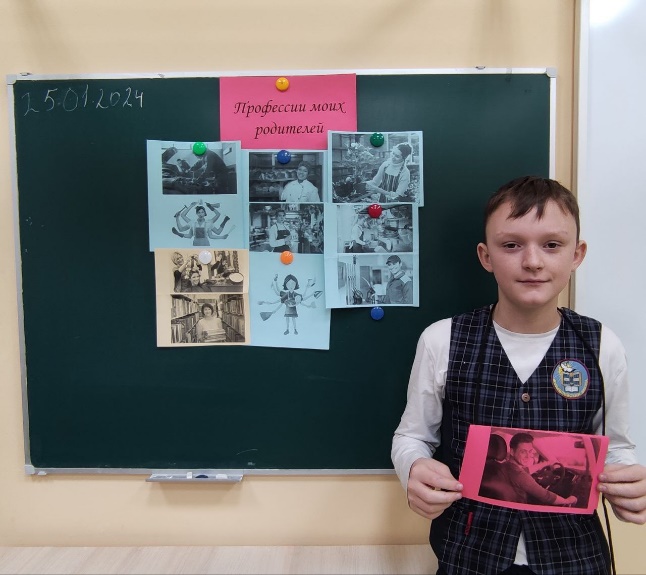 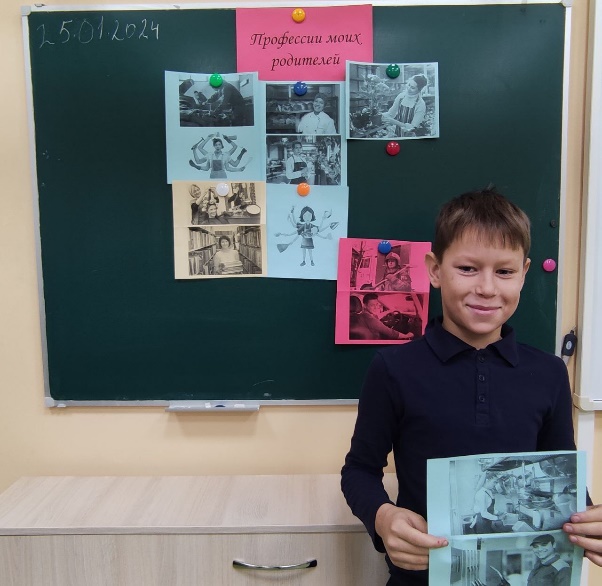 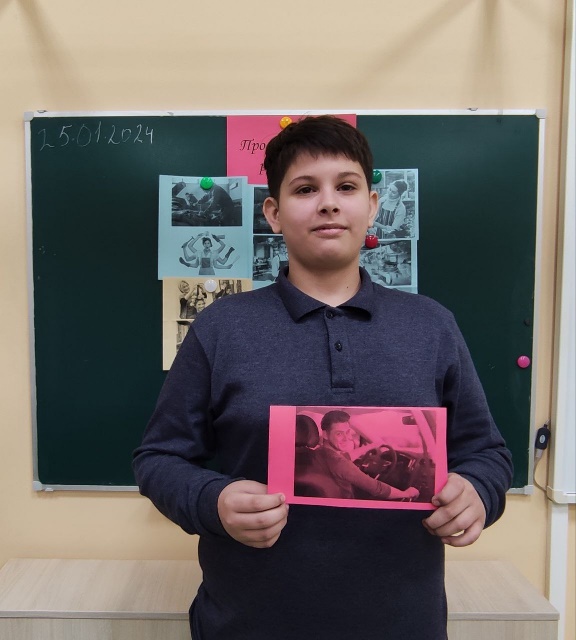 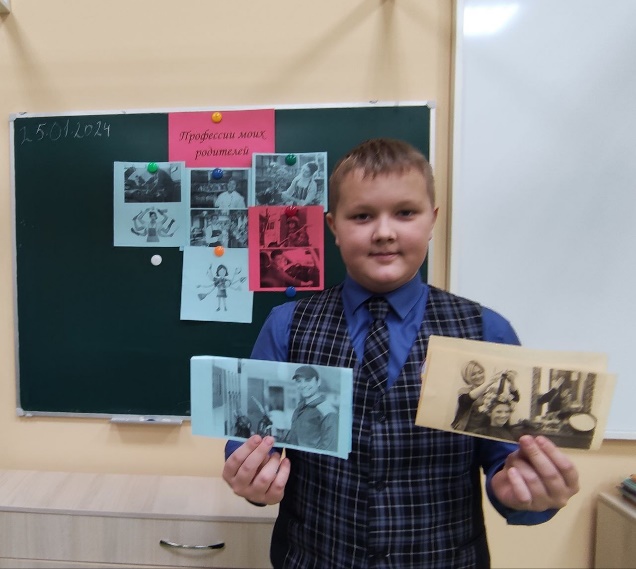 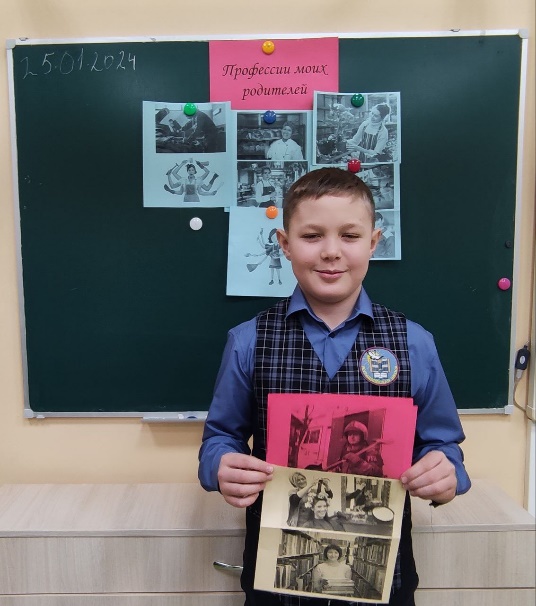 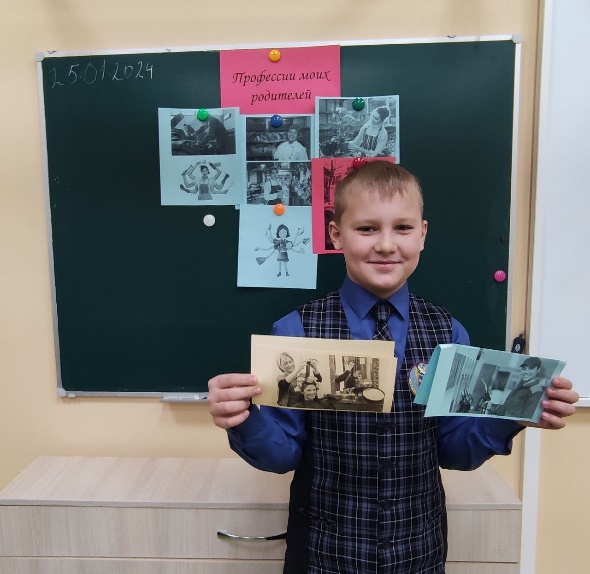 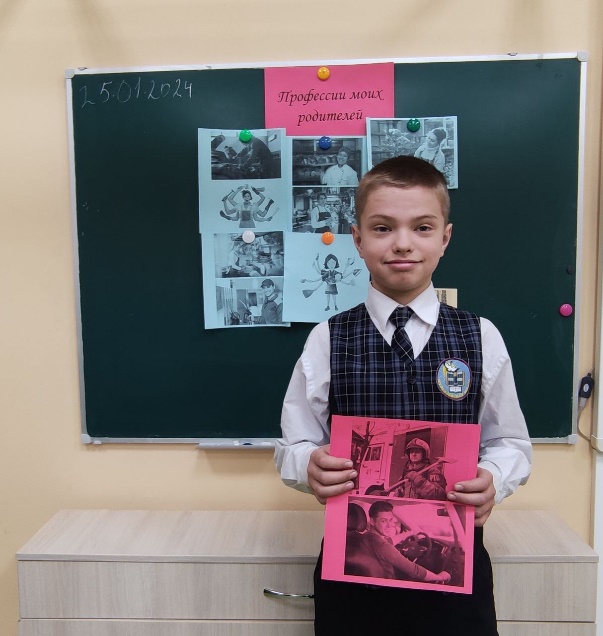 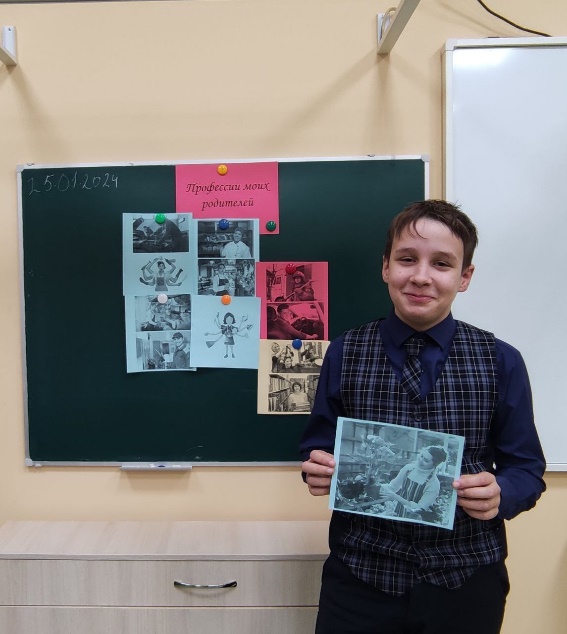 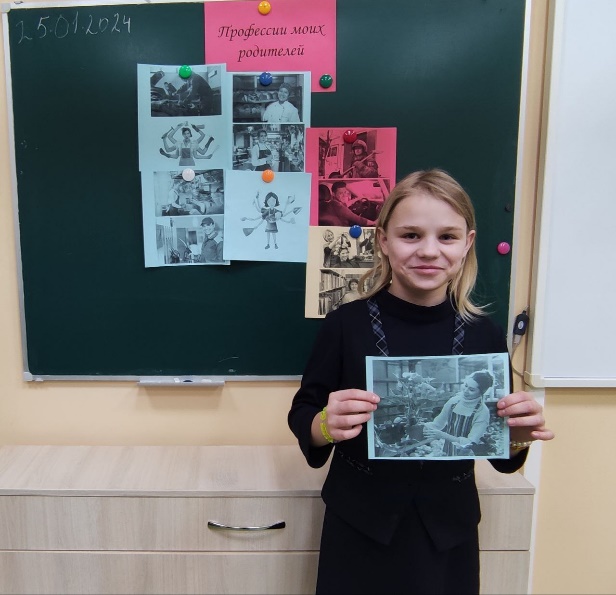 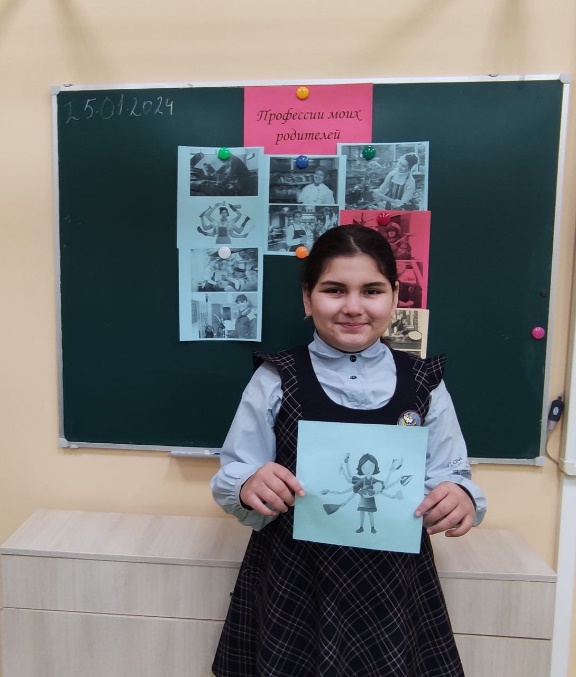 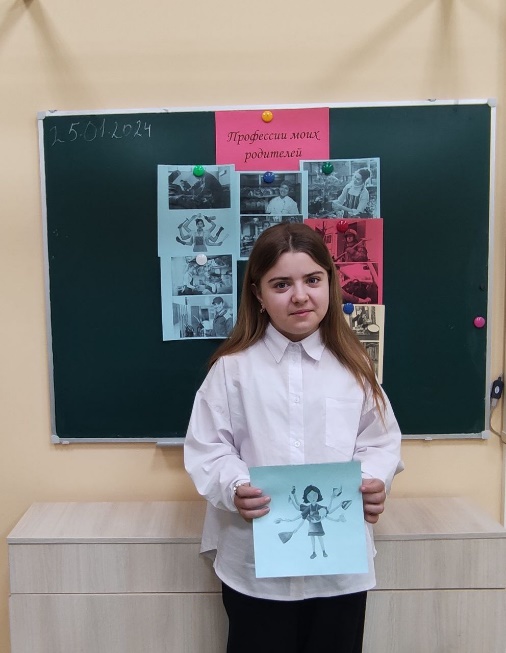 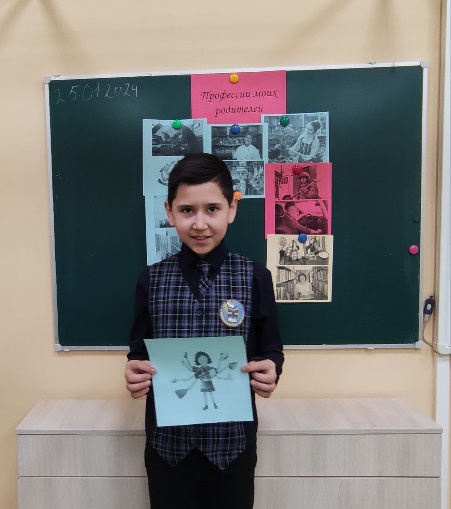 